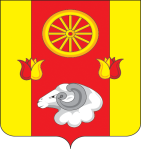 РОССИЙСКАЯ ФЕДЕРАЦИЯ
РОСТОВСКАЯ ОБЛАСТЬ РЕМОНТНЕНСКИЙ РАЙОНМУНИЦИПАЛЬНОЕ ОБРАЗОВАНИЕ«КРАСНОПАРТИЗАНСКОЕ СЕЛЬСКОЕ ПОСЕЛЕНИЕ»АДМИНИСТРАЦИЯ  КРАСНОПАРТИЗАНСКОГО СЕЛЬСКОГО ПОСЕЛЕНИЯВ соответствии с Федеральным законом от 06.10.2003 № 131-ФЗ «Об общих принципах организации местного самоуправления в Российской Федерации», в целях реализации Федерального закона от 31.07.2020 № 248-ФЗ «О государственном контроле (надзоре) и муниципальном контроле в Российской Федерации», решения Собрания  депутатов Краснопартизанского сельского поселения от 28.02.2022 № 28 «Об  утверждении   Положения о    муниципальном контроле в сфере благоустройства на территории Краснопартизанского сельского поселения»ПОСТАНОВЛЯЮ:      1.Утвердить прилагаемую форму проверочного листа (списка контрольных вопросов), применяемого при проведении контрольного мероприятия                                                                                                                в рамках осуществления муниципального контроля в сфере благоустройства на территории Краснопартизанского сельского поселения, согласно приложению к настоящему постановлению.  2. Настоящее постановление вступает в силу с 01.03.2022 г.     3.Разместить настоящее постановление на официальном сайте Администрации          Краснопартизанского сельского поселения.4. Контроль за исполнением настоящего постановления оставляю за собойГлава АдминистрацииКраснопартизанского сельского поселения                                    Б.А. Макаренко                                                                            Приложение к                                                                             к постановлению                                                                           Администрации Краснопартизанского                                                                            сельского поселения от 28.02.2022 № 28 ФОРМАпроверочного листа (список контрольных вопросов),применяемого при проведении контрольного мероприятия                                                                                                                в рамках осуществления муниципального контроля в сфере благоустройства на территории Краснопартизанского сельского поселения__________________________________________________________________________________________________________________________________________________________                  (наименование контрольного органа)1. Наименование контрольного мероприятия: _____________________________________________________________________________2. Контролируемое  лицо  (фамилия,  имя  и  отчество  (при  наличии) гражданина   или   индивидуального предпринимателя,  являющегося  контролируемым лицом,  его идентификационный номер    налогоплательщика и    (или)    основной    государственный    регистрационный   номер индивидуального  предпринимателя,  адрес  регистрации гражданина или индивидуального  предпринимателя,  наименование  юридического  лица, являющегося  контролируемым  лицом,   его   идентификационный  номер                      налогоплательщика и (или) основной  государственный  регистрационный номер,    адрес    организации (ее филиалов, представительств, обособленных структурных подразделений): _________________________________________________________________________________________________________________________________________________________________________________________________________________________________________________________________________________________________________________________________________________________________________________________________3. Место   проведения   контрольного   мероприятия   с   заполнением проверочного листа: _______________________________________________________________________________________________________________________________________________________________________________________________________________________________________4. Объект муниципального контроля _______________________________________________________________________________________________________________________________________________________________________________________________________________________________________       (земли, земельные участки или части земельных участков)5. Реквизиты решения о проведении контрольного мероприятия: _______________________________________________________________________________________________________________________________________________________________________________________________________________________________________6. Учетный номер контрольного мероприятия и дата присвоения учетногономера контрольного мероприятия в едином реестре проверок: _______________________________________________________________________________________________________________________________________________________________________________________________________________________________________7. Должность, фамилия   и   инициалы   должностного   лица   (лиц) контрольного  органа,  проводящего (-их)  контрольное  мероприятие и заполняющего (-их) проверочный лист _______________________________________________________________________________________________________________________________________________________________________________________________________________________________________8. Список контрольных  вопросов, отражающих содержание обязательных требований,  ответы  на  которые  свидетельствуют  о  соблюдении или несоблюдении  юридическим  лицом,  индивидуальным   предпринимателем, гражданином обязательных требований, составляющих предмет проверки:Пояснения и дополнения по вопросам, содержащимся в перечне:__________________________________________________________________________________________________________________________________________________________________________________________________________________Рекомендации по заполнению контрольного листа (списка контрольных вопросов):	в позиции «Да» проставляется отметка, если предъявляемое требование реализовано в                        полном объеме;	в позиции «Нет» проставляется отметка, если предъявляемое требование не реализовано или реализовано не в полном объеме;	в позиции «Неприменимо» проставляется отметка, если предъявляемое требование не подлежит реализации проверяемым субъектам и (или) контролю применительно к данному проверяемому субъекту;	в позиции «Примечание» отражаются причины по которым предъявляемое требование                           реализовано не в полном объеме.28.02.2022№ 28    п.КраснопартизанскийОб утверждении формы проверочного листа(списка контрольных вопросов),применяемого при осуществлении муниципального контроляв сфере благоустройства на территории Краснопартизанского сельского поселения№ п/пВопрос, отражающий содержание обязательных требованийРеквизиты нормативного правового акта, содержащего обязательные требованияОтветы на вопросыОтветы на вопросыОтветы на вопросыОтветы на вопросы№ п/пВопрос, отражающий содержание обязательных требованийРеквизиты нормативного правового акта, содержащего обязательные требованияДаНетНеприменимоПримечание1Соблюдаются ли              общие требования к содержанию и уборке территорий сельского поселения в осенне-зимний и весенне-летний период?Решение Собрания депутатов Краснопартизанского сельского поселения Ремонтненского района Ростовской области от 27.12.2016 № 23 Об утверждении Правил благоустройства и санитарного содержания территории Краснопартизанского сельского поселения2Соблюдение установленного правилами благоустройства  порядка определения границ прилегающих территорийРешение Собрания депутатов Краснопартизанского сельского поселения Ремонтненского района Ростовской области от 27.12.2016 № 23 Об утверждении Правил благоустройства и санитарного содержания территории Краснопартизанского  сельского поселения3Соблюдается ли запрет на мойку загрязненных транспортных средств вне специально отведенных для этого мест?Решение Собрания депутатов Краснопартизанского сельского поселения Ремонтненского района Ростовской области от 27.12.2016 № 23 Об утверждении Правил благоустройства и санитарного содержания территории Краснопартизанского  сельского поселения4Осуществляется ли проведение мероприятий по обеспечению сохранности зеленых насаждений в целом, обеспечивается ли квалифицированный уход за существующими зелеными насаждениямиРешение Собрания депутатов Краснопартизанского сельского поселения Ремонтненского района Ростовской области от 27.12.2016 №23 Об утверждении Правил благоустройства и санитарного содержания территории Краснопартизанского  сельского поселения5Соблюдаются ли общие требования к содержанию элементов благоустройстваРешение Собрания депутатов Краснопартизанского сельского поселения Ремонтненского района Ростовской области от 27.12.2016 №23Об утверждении Правил благоустройства и санитарного содержания территории Краснопартизанского  сельского поселения6Имеется ли оборудованные контейнерные площадки накопления твердых коммунальных отходовРешение Собрания депутатов Краснопартизанского сельского поселения Ремонтненского района Ростовской области от 23.12.2016 №23 Об утверждении Правил благоустройства и санитарного содержания территории Краснопартизанского  сельского поселения7Обеспечивается ли доступ маломобильных групп населения к зданиям, строениям, сооружениям, а также земельным участками?Решение Собрания депутатов Краснопартизанского сельского поселения Ремонтненского района Ростовской области от 27.12.2016 №23 Об утверждении Правил благоустройства и санитарного содержания территории Краснопартизанского  сельского поселения8Соблюдаются ли требования к тротуарам, подходам, пандусам и ступеням к  зданиям и сооружениях общественного назначения для осуществления беспрепятственного доступа инвалидов к таким объектам?Решение Собрания депутатов Краснопартизанского сельского поселения Ремонтненского района Ростовской области от 27.12.2016 №23 Об утверждении Правил благоустройства и санитарного содержания территории Краснопартизанского  сельского поселения"___" _____________ 20__ г.(указывается дата заполнения  проверочного листа)Подписи лица (лиц), проводящего (проводящих) проверку:Должность ____________________________________ /Ф.И.О.Должность ____________________________________ /Ф.И.О.С проверочным листом ознакомлен(а):_______________________________________________________________(фамилия, имя, отчество (в случае, если имеется), должность руководителя,иного должностного лица или уполномоченного представителя юридическоголица, индивидуального предпринимателя, его уполномоченного представителя)"__" ____________________ 20__ г. _____________________________                                            (подпись)Отметка об отказе ознакомления с проверочным листом:_______________________________________________________________(фамилия, имя, отчество (в случае, если имеется), уполномоченногодолжностного лица (лиц), проводящего проверку)"__" ____________________ 20__ г. _____________________________                                            (подпись)Копию проверочного листа получил(а):___________________________________________________________________________(фамилия, имя, отчество (в случае, если имеется), должность руководителя,иного должностного лица или уполномоченного представителя юридическоголица, индивидуального предпринимателя, его уполномоченного представителя)"__" ____________________ 20__ г. _____________________________                                            (подпись)Отметка об отказе получения проверочного листа:_______________________________________________________________(фамилия, имя, отчество (в случае, если имеется), уполномоченногодолжностного лица (лиц), проводящего проверку)"__" ____________________ 20__ г. _____________________________                                            (подпись)Подписи лица (лиц), проводящего (проводящих) проверку:Должность ____________________________________ /Ф.И.О.Должность ____________________________________ /Ф.И.О.С проверочным листом ознакомлен(а):_______________________________________________________________(фамилия, имя, отчество (в случае, если имеется), должность руководителя,иного должностного лица или уполномоченного представителя юридическоголица, индивидуального предпринимателя, его уполномоченного представителя)"__" ____________________ 20__ г. _____________________________                                            (подпись)Отметка об отказе ознакомления с проверочным листом:_______________________________________________________________(фамилия, имя, отчество (в случае, если имеется), уполномоченногодолжностного лица (лиц), проводящего проверку)"__" ____________________ 20__ г. _____________________________                                            (подпись)Копию проверочного листа получил(а):___________________________________________________________________________(фамилия, имя, отчество (в случае, если имеется), должность руководителя,иного должностного лица или уполномоченного представителя юридическоголица, индивидуального предпринимателя, его уполномоченного представителя)"__" ____________________ 20__ г. _____________________________                                            (подпись)Отметка об отказе получения проверочного листа:_______________________________________________________________(фамилия, имя, отчество (в случае, если имеется), уполномоченногодолжностного лица (лиц), проводящего проверку)"__" ____________________ 20__ г. _____________________________                                            (подпись)